IBIS Open Forum Minutes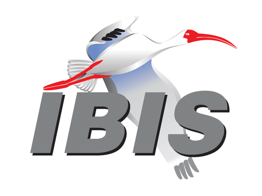 Meeting Date: January 6, 2023Meeting Location: TeleconferenceVOTING MEMBERS AND 2023 PARTICIPANTSOTHER PARTICIPANTS IN 2023In the list above, attendees present at the meeting are indicated by “*.”  Those submitting an email ballot for their member organization for a scheduled vote are indicated by “^.”  Principal members or other active members who have not attended are in parentheses “( ).”  Participants who no longer are in the organization are in square brackets “[ ].”UPCOMING MEETINGSThe connection information for future IBIS teleconferences is as follows:Microsoft Teams meetingJoin on your computer or mobile appClick here to join the meetingJoin with a video conferencing device106010980@teams.bjn.vcVideo Conference ID: 114 666 897 5 Alternate VTC dialing instructionsOr call in (audio only)+1 267-768-8015,554664847#   United States, Philadelphia Phone Conference ID: 554 664 847# Find a local number | Reset PINLearn More | Meeting optionsAll teleconference meetings are 8:00 a.m. to 9:55 a.m. US Pacific Time.  Meeting agendas are typically distributed seven days before each Open Forum.  Minutes are typically distributed within seven days of the corresponding meeting.NOTE: "AR" = Action Required.-------------------------------------------------------------------------------------------------------------------------------INTRODUCTIONS AND MEETING QUORUMGraham Kus declared that a quorum had been reached. CALL FOR PATENTSRandy Wolff called for declaration of any patents or pending patents related to the IBIS, IBIS-ISS, ICM, or Touchstone 2.0 specifications. No patents were declared.REVIEW OF MINUTES AND ARSRandy Wolff called for comments on the minutes of the Japan IBIS Summit on November 11, 2022: Motion to approve made by Curtis Clark, seconded by Graham Kus. The motion carried.  Randy then called for comments on minutes for the IBIS teleconference on December 9, 2022: motion to approve Curtis, seconded by Graham.  The motion carried.The Minutes are available at the following link:https://ibis.org/minutes/Randy reviewed ARs from the previous meeting.ARs:- Graham Kus to get specifics on DesignCon IBIS Summit meeting room for A/V and catering vendors [AR]- Completed- Bob Ross to work on cleaning up the old BUG reports so they’re more consistent [AR]- Completed- Steve Parker to update the presentation links on the Japan IBIS Summit page [AR]- Completed and links updated- Randy Wolff to ping SAE ITC about IEEE IBIS standardization progress [AR]- Open- Steve Parker to add Keysight to the sponsors list on the DesignCon Summit page [AR]- Completed- Randy Wolff and Steve Parker to update the status of BIRD221 on the website [AR]- Completed- Randy Wolff and Steve Parker to update the status of BIRD222 on the website [AR]- Completed- Randy Wolff to send an email announcement about the availability of the IBIS 7.2 draft [AR]- CompletedANNOUNCEMENTS, CALL FOR ADDITIONAL AGENDA ITEMSRandy Wolff asked for any announcements.  There were no topics announced.MEMBERSHIP STATUS AND TREASURER'S REPORT Bob Ross reported for 2022, we close with 29 members.Bob reported that Luminous has decided not to renew in 2023.  So we now have 28 members and a quorum of 7. The Luminous logo and link should be removed from the IBIS Home page per IBIS Open Forum Membership Policy. Stephen Parker acknowledged it will be removed [AR]. MathWorks purchased the IBISCHK7 and TSCHK2 parser licenses ($3000 and $1000)Membership renewals are slowly trickling in.  Currently we have 4 renewals for 2023.We still expect about $6000 assessment by SAE ITC for 2022 services recorded on December 31 when the numbers are available in 2023.The parser developer for IBISCHK7 V711 has been paid $1500.00.  The Ledger shows this payment.IBIS Renewal Invoices have been sent in December, 2022.  ---$26,561 Balance for 2022$25,311 Adjusted Balance for 2022---$1,800 Balance for 2023$6,850 Adjusted Balance for 2023 (Note, 2020 ZTE sponsorship moved forward to 2023)WEBSITE ADMINISTRATIONSteven Parker reported that Randy already covered a number of items from the [AR]s. One is that we added DesignCon 2023 banner with a link to jump to the site with embedded code. Other than that, have updated minutes for task groups and open forum, that concludes the updates. Bob submitted that Siemens can be added as a co-sponsor.  Steven took an action to add Siemens to the website as a sponsor [AR].  There were no further questions.  MAILING LIST ADMINISTRATIONCurtis Clark reported that the freelists.org system was operating normally.  He reported that Siemens added as a subscriber.LIBRARY UPDATERandy Wolff reported for Zhiping Yang and said there were no new updates.INTERNATIONAL/EXTERNAL ACTIVITIESConferences:Press UpdatesRandy Wolff reported an article came out for the IEEE EMC magazine, a link to the information about IBIS’s participation in the IEEE EMC+SIPI event follows.IEEE EMC Magazine Q3 2022 table of contents: Link: https://engage.ieee.org/rs/756-GPH-899/images/EMC_3rdQtr2022-blast.pdf2022 EMC+SIPI Article on IBIS:Link: https://ieeexplore.ieee.org/stamp/stamp.jsp?tp=&arnumber=9982579&tag=1Related StandardsRandy Wolff reported for Michael Mirmak said there were no new updates to report.IEEE IBIS StandardizationRandy Wolff reported that he had emailed our parent organization, SAE ITC, about this again.  He still had received no response and will ping them again to see if this topic is being addressed [AR].IBIS Summits:DesignCon 2023 IBIS Summit (Santa Clara, CA):Randy Wolff reported that Lance Wang is responsible for planning this event.  This will be a hybrid summit.  Discussion about transportation from convention center, transportation in general, lunch catering, and how many people at the convention center vs. other hotels around the area.Randy reported that Will Hobbs reached out to mention IBIS is having 30th anniversary. Officially 1993 April 23 IBIS version 1.0 was introduced June 17, 1993 held at DAC Dallas and IBIS Open Forum had its roots in an IO modelling summit in December 1992. In summary, there has been 30 years of IBIS Open Forum and plan to celebrate this.Donald Telian may attend the meeting as a founding member.Lance reported there are 3 presentations confirmed. QUALITY TASK GROUPBob Ross reported that quotes for Parser development are out.  Checks for Power Integrity in the checklist.  Arpad Muranyi asked whether the new parser was released?  Bob confirmed that the Parser was released with source code links to the owners of the parser license.  Bob asks about Mac and Intel architecture builds for parser, which remain open items for builds.  When it comes to the User Guide, there may be a need to work with Mike LaBonte, because it is a semi-automated process, but there are many error codes that may have to be resolved, and he had a good method for that.  Note: The Quality task group checklist and other documentation can be found at:http://www.ibis.org/quality_wip/ADVANCED TECHNOLOGY MODELING TASK GROUPArpad Muranyi reported that the previous two meetings were cancelled, the next meeting is January 10th 2023. Before this meeting we were discussing proposals by Kinger Cai on PSIJ and integration to the IBIS specification.  He is soliciting or requesting feedback drafts are posted because we are basically trying to clean up things and make sure it is all done right, please provide us comments and feedback so we can improve it.  There were no further questions.Note: Task group material can be found at:http://www.ibis.org/macromodel_wip/INTERCONNECT TASK GROUPRandy Wolff reported for Michael Mirmak that this task group is still suspended due to activity in Editorial Task Group.  If this group is to be restarted it would be January 11th, 2023 pending Michael sending out an agenda.Note: Task group material can be found at:http://www.ibis.org/interconnect_wip/EDITORIAL TASK GROUPRandy Wolff reported for Michael Mirmak that there would be some meetings once the IBIS 7.2 draft was approved.  Arpad Muranyi asked about a few editorial issues caught, will there be a meeting or simply an update without a meeting?  Randy responded that we will continue to review the existing draft in the event there may be more fixes, and then hold a vote at that point. The plan of record is to leave this decision to Michael as editor.  Bob Ross asked about draft 5 vs. draft 6.  Arpad responded wouldn’t we have to do another review cycle in going to draft 6.  Bob replied to the new draft would back-fill all changes.  Most would be minor, such as font and formatting changes rather than technical content.  Also by combining so many BIRDs into draft 5, many issues were caught and resolved. Randy concluded that it remains up to Michael to establish the draft versioning.Note: Task group material can be found at:http://www.ibis.org/editorial_wip/NEW ADMINISTRATIVE ISSUESRandy Wolff asked if there were any new issues.  None were raised.  Roll call: Graham Kus reported a mid-meeting count of 13 in attendance.IBIS 7.2 DRAFT REVIEWThere was discussion on when to hold a scheduled vote on IBIS 7.2 draft specification.  Arpad Muranyi moved to schedule a vote on the IBIS 7.2 draft, to be held during the January 27, 2023 IBIS Open Forum teleconference. Randy Wolff seconded.  The motion carried.  Randy to send out a vote solicitation email on IBIS 7.2 one week before the meeting [AR].New and Revised *IRDsRandy Wolff reported that in various BIRDs there are some issues.  For example if keyword  “Modulation_Levels” is specified then keyword “PAM_Thresholds” is also required- this would be an example clarification. There may be other clarifications of this nature as well moving forward.  Bob Ross agreed there are multiple toggles where one IBIS keyword requires another.  Arpad Muranyi agreed with making this clearer- and asked whether we have counted how many might be needed to be addressed- potentially the entire specification, and whether there is a task to review this or generate a list.  Randy clarified that this would be an action for the next draft of the Editorial Task Group.IRDs Scheduled for VoteNo items were discussed.IRDS Eligible for VoteBIRD220: Pre-driver PSIJ Sensitivity Keyword is eligible to vote.Randy Wolff discussed that this BIRD is still being edited.  Bob Ross reported that there is pending work by Kinger Cai to vet some portions of the BIRD220.  Arpad Muranyi said there should be more consideration especially when there is another BIRD available coming soon that is similar topic, PSIJ topics, but the two proposals are different- Time domain vs. Frequency Domain.  We will have to take a good look at it to decide if both should exist or if we can make do with one or the other, things of that nature.  Arpad motioned to table the BIRD220.  Bob seconded.  There were no objections. The motion carried.Tabled IRDs: (No Discussion Without Motion to "untable")No items were discussed.IBISCHK AND TSCHK PARSER AND BUG STATUSBob Ross reported that there are no new bug reports, but we may still be dealing with a platform issue and may need some technical assistance.  We reviewed the Parser contract for IBISCHK 7.2. An example Parser contract and set of directives with regards to BIRDs was discussed.  Randy Wolff clarified that basically parts of the BIRDs were imported, and each technical item was addressed for the benefit of the Parser Developer to quote based on scope.  Bob and Randy presented a set of BIRD specifications and corresponding Rules, as well as scope for the Parser Developer to consider as to what the Parser needs to do to operate correctly.  There would be an action item from Quality Task Group to get a quote [AR].NEW TECHNICAL ISSUESThe IBIS 7.2 draft(s) may be found here:https://ibis.org/ver7.2_wip/NEXT MEETINGRandy Wolff stated that the next IBIS Open Forum meeting date would be January 27, 2023.  The following meeting would be the IBIS Summit.  The next Open Forum meeting is scheduled for February 17, 2023.Graham Kus motioned to adjourn.  Curtis Clark seconded.  The meeting was adjourned.========================================================================NOTESIBIS CHAIR: Randy Wolff (208) 363-1764rrwolff@micron.comPrincipal Engineer, Silicon SI Group, Micron Technology, Inc.8000 S. Federal WayP.O. Box 6, Mail Stop: 1-802Boise, ID  83707-0006VICE CHAIR: Lance Wang (978) 633-3388lance.wang@ibis.orgSolutions Architect, Zuken USA238 Littleton Road, Suite 100Westford, MA 01886SECRETARY: Graham Kusgraham.kus@ibis.orgSenior Engineer, The MathWorks, Inc.3 Apple Hill DriveNatick, MA 01760TREASURER: Bob Ross (503) 246-8048bob@teraspeedlabs.comEngineer, Teraspeed Labs10238 SW Lancaster RoadPortland, OR 97219LIBRARIAN: Zhiping Yang (650) 214-0868zhipingyang@google.comSr. Hardware Manager, Google LLC1600 Amphitheatre ParkwayMountain View, CA 94043WEBMASTER: Steven Parker (845) 372-3294sparker@marvell.comSenior Staff Engineer, DSP, Marvell  2070 Route 52Hopewell Junction, NY 12533-3507POSTMASTER: Curtis Clarkcurtis.clark@ansys.com	ANSYS, Inc.	400 Fifth AvenueSuite 500	Waltham, MA 02451This meeting was conducted in accordance with SAE ITC guidelines.All inquiries may be sent to info@ibis.org.  Examples of inquiries are:To obtain general information about IBIS.To ask specific questions for individual response.To subscribe to or unsubscribe from the official ibis@freelists.org and/or ibis-users@freelists.org email lists (formerly ibis@eda.org and ibis-users@eda.org):https://www.freelists.org/list/ibishttps://www.freelists.org/list/ibis-usersTo subscribe to or unsubscribe from one of the task group email lists: ibis-macro@freelists.org, ibis-interconn@freelists.org, ibis-editorial@freelists.org, or ibis-quality@freelists.org:https://www.freelists.org/list/ibis-macrohttps://www.freelists.org/list/ibis-interconnhttps://www.freelists.org/list/ibis-editorialhttps://www.freelists.org/list/ibis-qualityTo inquire about joining the IBIS Open Forum as a voting Member.To purchase a license for the IBIS parser source code.To report bugs or request enhancements to the free software tools: ibischk6, tschk2, icmchk1, s2ibis, s2ibis2 and s2iplt.The BUG Report Form for ibischk resides along with reported BUGs at:http://www.ibis.org/bugs/ibischk/ 
http://www.ibis.org/ bugs/ibischk/bugform.txtThe BUG Report Form for tschk2 resides along with reported BUGs at:http://www.ibis.org/bugs/tschk/ 
http://www.ibis.org/bugs/tschk/bugform.txtThe BUG Report Form for icmchk resides along with reported BUGs at:http://www.ibis.org/bugs/icmchk/ 
http://www.ibis.org/bugs/icmchk/icm_bugform.txtTo report s2ibis, s2ibis2 and s2iplt bugs, use the Bug Report Forms which reside at:http://www.ibis.org/bugs/s2ibis/bugs2i.txt 
http://www.ibis.org/bugs/s2ibis2/bugs2i2.txt 
http://www.ibis.org/bugs/s2iplt/bugsplt.txtInformation on IBIS technical contents, IBIS participants and actual IBIS models are available on the IBIS Home page:http://www.ibis.org/Check the IBIS file directory on ibis.org for more information on previous discussions and results:http://www.ibis.org/directory.htmlOther trademarks, brands and names are the property of their respective owners.SAE STANDARDS BALLOT VOTING STATUS (attendee X; absent -) = Temporarily not a voting memberCriteria for SAE member in good standing:Must attend two consecutive meetings to establish voting membershipMembership dues currentMust not miss two consecutive meetings (voting by email counts as attendance)Interest categories associated with SAE standards ballot voting are: Users - members that utilize electronic equipment to provide services to an end user. Producers - members that supply electronic equipment. General Interest - members are neither producers nor users.  This category includes, but is not limited to, government, regulatory agencies (state and federal), researchers, other organizations, and associations, and/or consumers.AMD (Xilinx)(Bassam Mansour)Analog Devices (Maxim Integrated)(Tushar Pandey)ANSYSCurtis Clark*Applied Simulation Technology(Fred Balistreri)Aurora System(Dian Yang)Broadcom(Yunong Gan)Cadence Design Systems(Zhen Mu), Kyle Lake*Celestica(Sophia Feng) Cisco Systems(Stephen Scearce)Dassault Systemes(Stefan Paret)Google(Hanfeng Wang)Huawei Technologies(Hang (Paul) Yan)Infineon Technologies AG (Christian Sporrer)Instituto de Telecomunicações(Abdelgader Abdalla)Intel CorporationChi-te Chen*, Hsinho Wu*, Michael Mirmak*Keysight Technologies(Ming Yan)MarvellSteven Parker*MathWorksGraham Kus*, Walter Katz*Micron TechnologyRandy Wolff*MST EMC Lab(Chulsoon Hwang)SerDesDesign.com(John Baprawski)Siemens EDAArpad Muranyi*, Weston Beal*STMicroelectronics(Olivier Bayet)SynopsysTed Mido*Teraspeed LabsBob Ross*WaymoZhiping YangZTE Corporation(Shunlin Zhu)Zuken(Michael Schäder)    Zuken USALance Wang*OrganizationInterest CategoryStandards Ballot Voting StatusNov. 11, 2022Nov. 18, 2022Dec. 9, 2022Jan. 6, 2023AMD (Xilinx)ProducerInactive----Analog Devices (Maxim Integrated)ProducerInactive----ANSYSUserActiveXXXXApplied Simulation TechnologyUserInactive----Aurora SystemUserInactiveX---Broadcom Ltd.ProducerInactive----Cadence Design SystemsUserInactiveX---CelesticaUserInactive----Cisco SystemsUserInactive----Dassault SystemesUserInactive----GoogleUserInactive----Huawei TechnologiesProducerInactive----Infineon Technologies AGProducerInactive----Instituto de TelecomunicaçõesUserInactive----Intel Corp.ProducerActiveXXXXKeysight TechnologiesUserInactiveX---Luminous ComputingGeneral InterestInactive----MarvellProducerActive-XXXMathWorksUserActive-X--Micron TechnologyProducerActiveXXXXMST EMC LabUserInactive----SerDesDesign.comUserInactive----Siemens EDA (Mentor)UserActiveXXXXSTMicroelectronicsProducerInactive----SynopsysUserActiveXXXXTeraspeed LabsGeneral InterestActiveXXXXWaymoUserInactive----ZTE Corp.UserInactive----ZukenUserActiveXXXX